Муниципальнэ кIэзонэ общеобразовательнэ IуэхущIапIэ«Къэрэгъэш къуажэм и курыт общеобразовательнэ еджапIэ №2»Муницыпальный къырал битеу билим биреу учреждения«Карагъач элни битеу билим бериучю экинчи орта школу»Муниципальное казенное общеобразовательное учреждение «Средняя общеобразовательная школа №2 с.Карагач» Прохладненского муниципального района КБР  ПРИКАЗ01.06.2018  г.                                                 с.Карагач                                           №19-ОТО возложении обязанности инженера по ОТ и ТБ.    В соответствии со статьей 217 ТК РФ, со штатным расписанием МКОУ «СОШ №2 с. Карагач», в целях обеспечения соблюдения требований охраны труда, осуществления контроля за их выполнением в образовательном учреждении,ПРИКАЗЫВАЮ:Возложить обязанности инженера по ОТ и ТБ с 01.06.2018 г. на Карданову А.Х. – делопроизводителя.Карадановой А.Х. – инженеру по ОТ и ТБ организовать свою работу  в соответствии с российским законодательством, Положение об организации работы по охране труда и обеспечению безопасности образовательного процесса в МКОУ «СОШ №2 с. Карагач», должностной инструкцией по ОТ и ТБ и иными нормативными правовыми актами по охране труда. Пшуковой И.В. – главному бухгалтеру произвести оплату труда в соответствии с данным приказом.Контроль исполнения приказа оставляю за собой.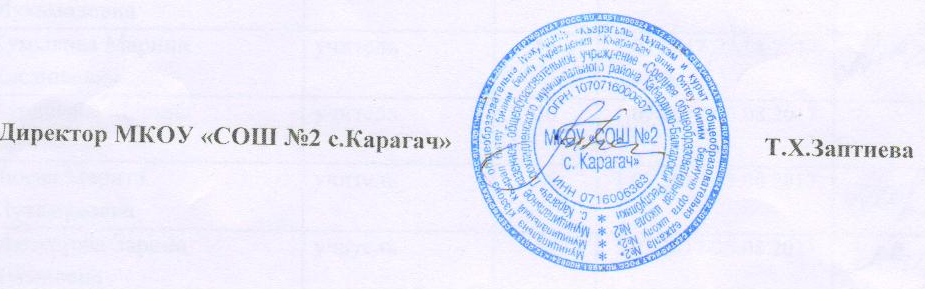 С приказом ознакомлены:					                         	Карданова А.Х.